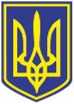 УКРАЇНАЧОРНОМОРСЬКА МІСЬКА РАДАВИКОНАВЧИЙ КОМІТЕТР І Ш Е Н Н Я     12.09.2022                                                              232З метою соціальної підтримки окремих категорій громадян, у період  воєнного стану, введеного Указом Президента України від 24.02.2022 № 64/2022 “Про введення воєнного стану в Україні” та продовженого строку дії воєнного стану в Україні   відповідно до Указів Президента України від 14.03.2022 № 133/2022, 18.04.2022 № 259/2022, 17.05.2022                № 341/2022 та 12.08.2022 № 573/2022, продовженням терміну дії карантину  на території України через  гостру респіраторну хворобу COVID-19, із значним збільшенням роз’їзної роботи, пов’язаної  з наданням соціальних послуг, з надходженням гуманітарної допомоги, її розподілом, видачою, доставкою громадянам Чорноморської міської територіальної громади, які перебувають  у складних  життєвих обставинах і потребують сторонньої допомоги за місцем проживання, на підставі звернення комунальної установи “Територіальний центр соціального обслуговування (надання соціальних послуг) Чорноморської міської ради Одеського району Одеської області”, відповідно до Цивільного кодексу України, керуючись статтями  28, 52  Закону України “Про місцеве самоврядування в Україні”,виконавчий комітет Чорноморської міської ради Одеського району Одеської області  вирішив:1. Надати дозвіл комунальній установі “Територіальний центр соціального обслуговування (надання соціальних послуг) Чорноморської міської ради Одеського району Одеської області” укласти договір оренди транспортного засобу, а саме автомобіля марки  HYUNDAI H-1, державний номерний знак BH2646KA, номер шасі (кузова, рами) KMHWH81JP8U078009, сірого кольору, що належить на праві приватної власності громадянину Зайцеву Володимиру, для службового користування, строком на 1 (один) рік, з орендною платою 1 (одна) гривня 00 копійок в рік.2. Доручити виконуючій обов’язки директора комунальної установи “Територіальний центр соціального обслуговування (надання соціальних послуг) Чорноморської міської ради Одеського району Одеської області” Марії Івановій укласти договір оренди транспортного засобу (автомобіль HYUNDAI H-1, державний номер BH2646KA) з Володимиром Зайцевим від імені комунальної установи “Територіальний центр соціального обслуговування (надання соціальних послуг) Чорноморської міської ради Одеського району Одеської області” .3. Відділу бухгалтерського обліку та звітності комунальної установи “Територіальний центр соціального обслуговування (надання соціальних послуг) Чорноморської міської ради Одеського району Одеської області” (Анастасія Костова) видатки з утримання орендованого автомобіля проводити за рахунок асигнувань, передбачених кошторисом установи.4. Контроль за виконанням даного рішення покласти на заступника міського голови Романа Тєліпова.Міський голова                                                                                   Василь ГУЛЯЄВПОГОДЖЕНО:Заступник міського голови	                                                	Роман ТЄЛІПОВЗаступник міського голови						Наталя ЯВОЛОВАКеруюча справами							Наталя КУШНІРЕНКОНачальник фінансового управління	Ольга ЯКОВЕНКОНачальник управління державної реєстрації прав та правового забезпечення	Дмитро СКРИПНИЧЕНКО   Уповноважений з антикорупційної діяльності			Микола ЧУХЛІБ			           Начальник  загального відділу                                                       Ірина ТЕМНАВиконавець:Начальниця УСП                                                                     	Тетяна ПРИЩЕПА    Розсилки:1. Виконком              - 2 2. Фінуправління      - 1 3. УСП                       - 14. КУ «ТЦСО»          - 1 Відмітка про наявність/не наявність в рішенні інформації, передбаченої п. 2 розпорядження міського голови від 08.08.2022 № 228:Про надання дозволу комунальній установі “Територіальний центр соціального обслуговування (надання соціальних послуг) Чорноморської міської ради Одеського району Одеської області” на оренду транспортного  засобу  для  службового користуванняНачальник відділу взаємодії з правоохоронними органами, органами ДСНС, оборонної роботи Микола МАЛИЙ